Publicado en España el 14/05/2021 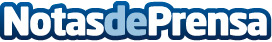 Cambiar la cerradura. ¿Cuáles son las cerraduras más seguras? Por PORTAL CERRAJEROSUna casa segura es una casa con la cerradura adecuada. Bloquear la puerta de entrada y tener instalado un sistema de alarma son, sin duda, las medidas más inmediatas que se pueden tomar para evitar intrusiones no deseadasDatos de contacto:PORTAL CERRAJEROSComunicado de prensa: Cambiar la cerradura, cuáles son las cerraduras más seguras916772505Nota de prensa publicada en: https://www.notasdeprensa.es/cambiar-la-cerradura-cuales-son-las-cerraduras Categorias: Nacional Bricolaje Madrid Innovación Tecnológica http://www.notasdeprensa.es